Урок разработан учителем математики МОУ СШ № 3 г. ТутаевСоловьевой М.С.Тема урока: Умножение обыкновенных дробей.Во время урока используются: учебник: Н.Я .Виленкин Математика-6, издательство «Мнемозина», Москва 2011г. (раздел учебника: Умножение и деление обыкновенных дробей), компьютер, проектор, экран, доска, набор заданий.Тип урока: открытие новых знаний.Цели урока: 1) сформулировать умножения обыкновенных дробей;2) развитие умений и навыков учащихся при умножении дробей, вырабатывание навыков решения задач на умножение обыкновенных дробей, показ практического применения умножения дробей в реальной жизни;3) развитие логического мышления, интереса к предмету, творческих способностей учащихся, расширение кругозора, привлекая интересные факты из других областей знаний;4) воспитание аккуратности, самостоятельности, трудолюбия.Ход урока.Слайд 1.Организационный момент.- Сегодня на уроке у нас гости. Поздороваемся с ними и больше не будем отвлекаться.- Проверьте, все ли готово к уроку: учебник, тетрадь, дневник, пенал.Слайд 2.Считайте, ребята, скорее считайте.Хорошее дело смелей умножайте.Плохие дела поскорей вычитайте.Скорее работу свою начинайте!Слайд 3.Разгадайте ребус.СложениеСлайд 4ДробьСлайд 5.- Сегодня мы с вами будем синоптиками и будем прогнозировать погоду в течение урока.Слайд 6.Повторение.- На небе светит солнышко, потому что повторение, это то, что мы уже знаем.Слайд 7.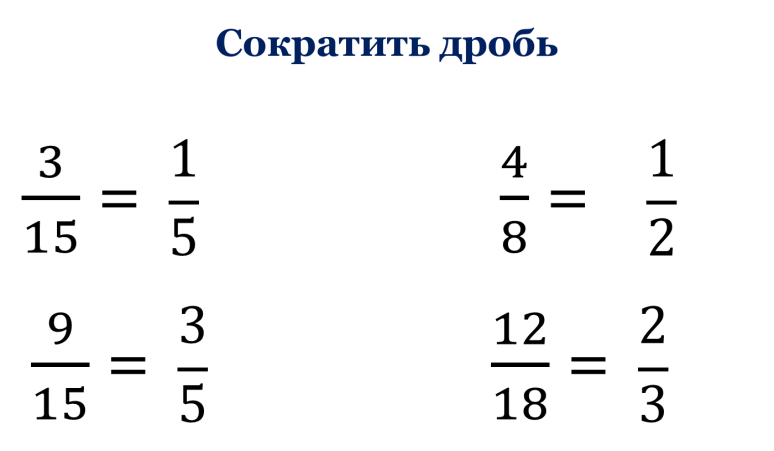 Слайд 8.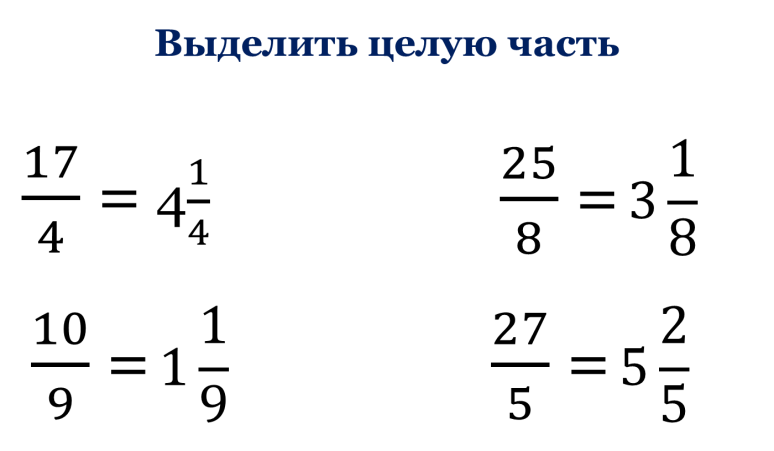 Слайд 9.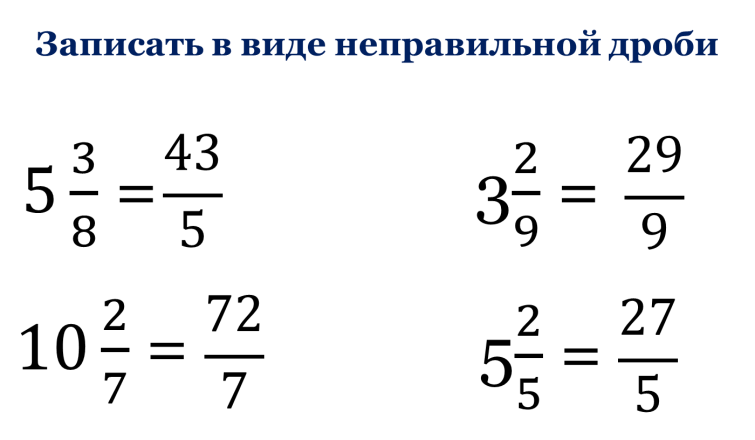 Слайд 10.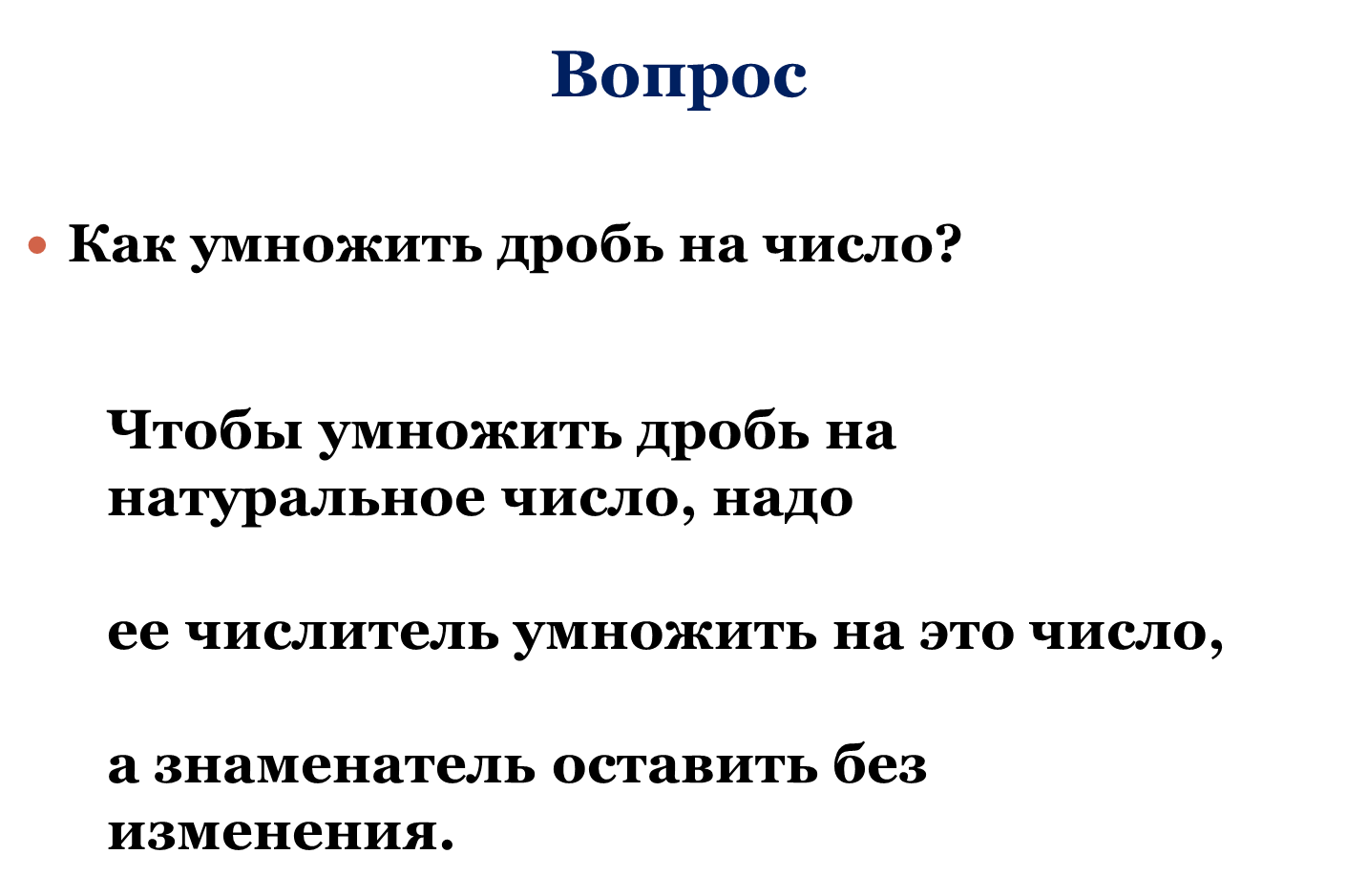 Слайд 11.-Солнышко закрыло облачно. Т. к. мы повторяем недавно пройденный материал.Слайд 12.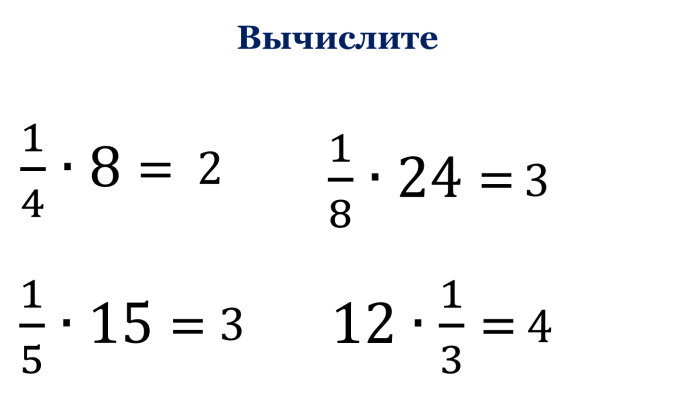 Слайд 13, 14.Историческая справка.Первое понятие дроби появилось в древнем Египте много веков назад. У многих народов дроби называли ломаными числами. Этим названием пользуется и автор первого русского учебника по математике Л. Ф.Магницкий. В русском языке слово «дробь» появилось лишь в VIII веке.Происходит слово “дробь” от слова “дробить, разбивать, ломать на части”. Современное обозначение дробей берет своё начало в древней Индии; дробная черта появилась в записи дробей лишь около 300 лет назад. Название “числитель” и “знаменатель” ввёл в употребление греческий монах учёный-математик Максим Плануд. Для запоминания: “Человек стоит на земле”. Долгое время дроби считались самым трудным разделом математики. У немцев даже сложилась поговорка “попасть в дроби”, что означает попасть в трудное положение.- Откройте тетради, напишите сегодняшнее число и классная работа.Слайд 15.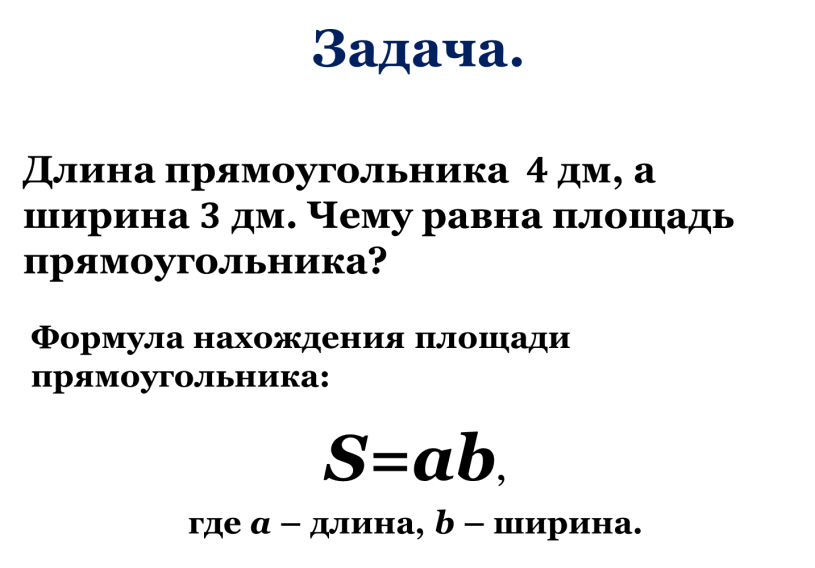 Слайд 16.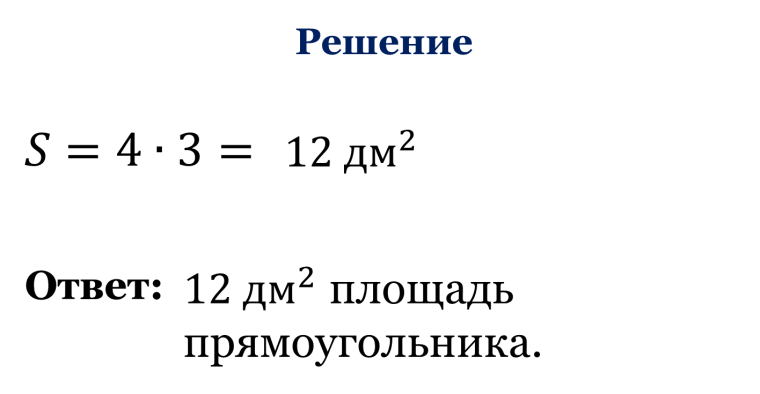 Слайд 17.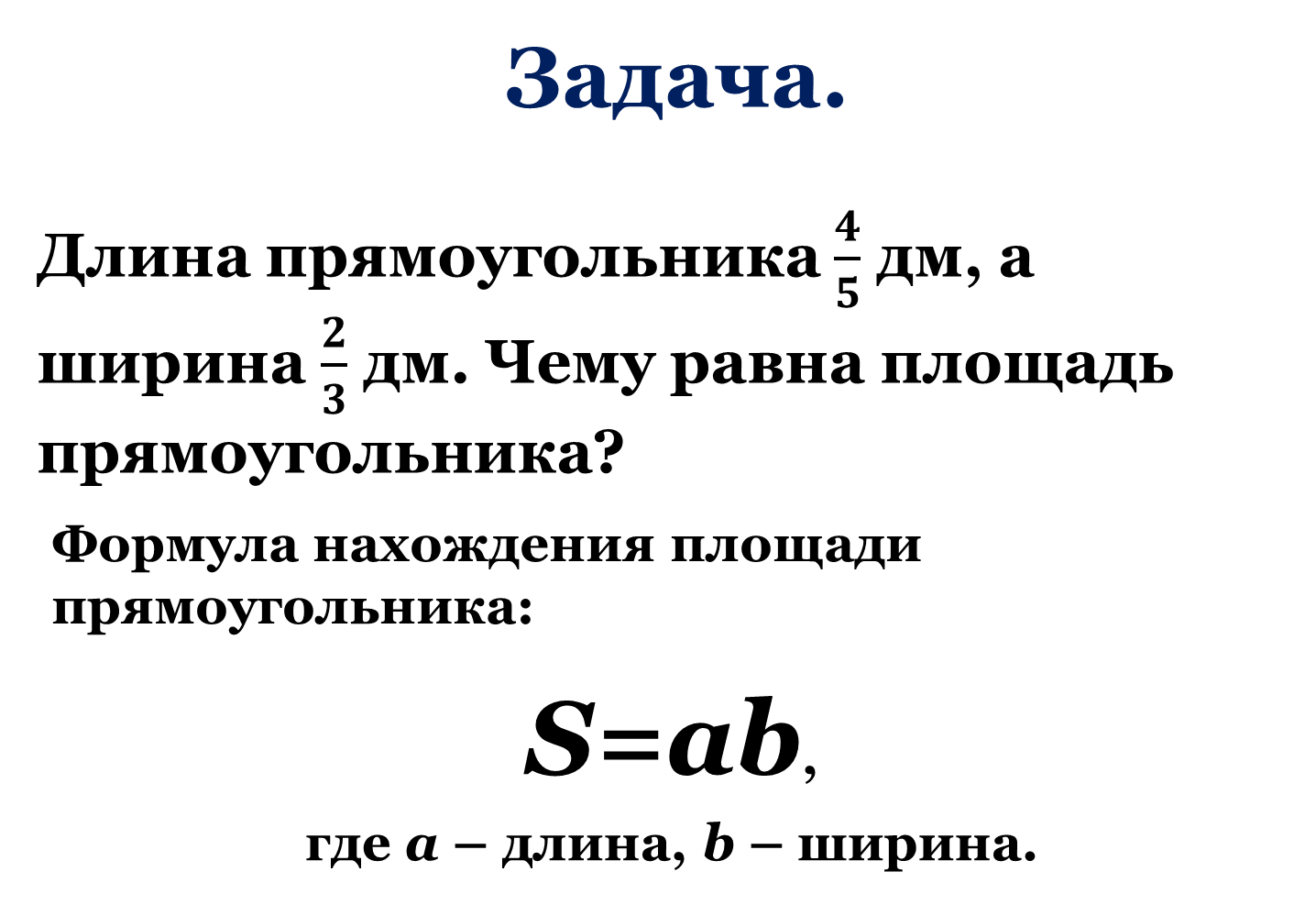 Слайд 18.- Пошел дождик, потому что мы еще не знаем ка умножить дробь на дробь.Слайд 19.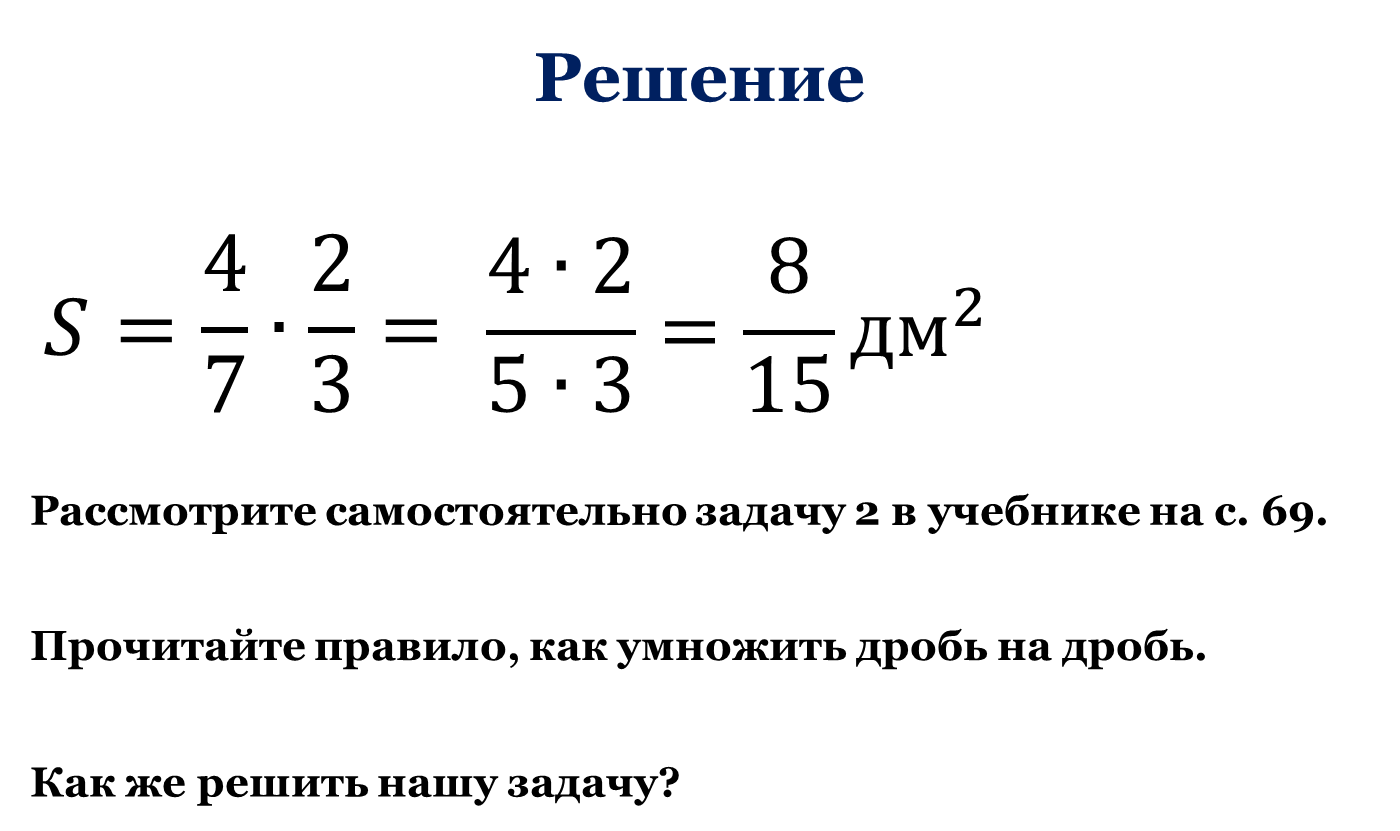 Слайд 20. - Сформулируйте правило умножения обыкновенных дробей.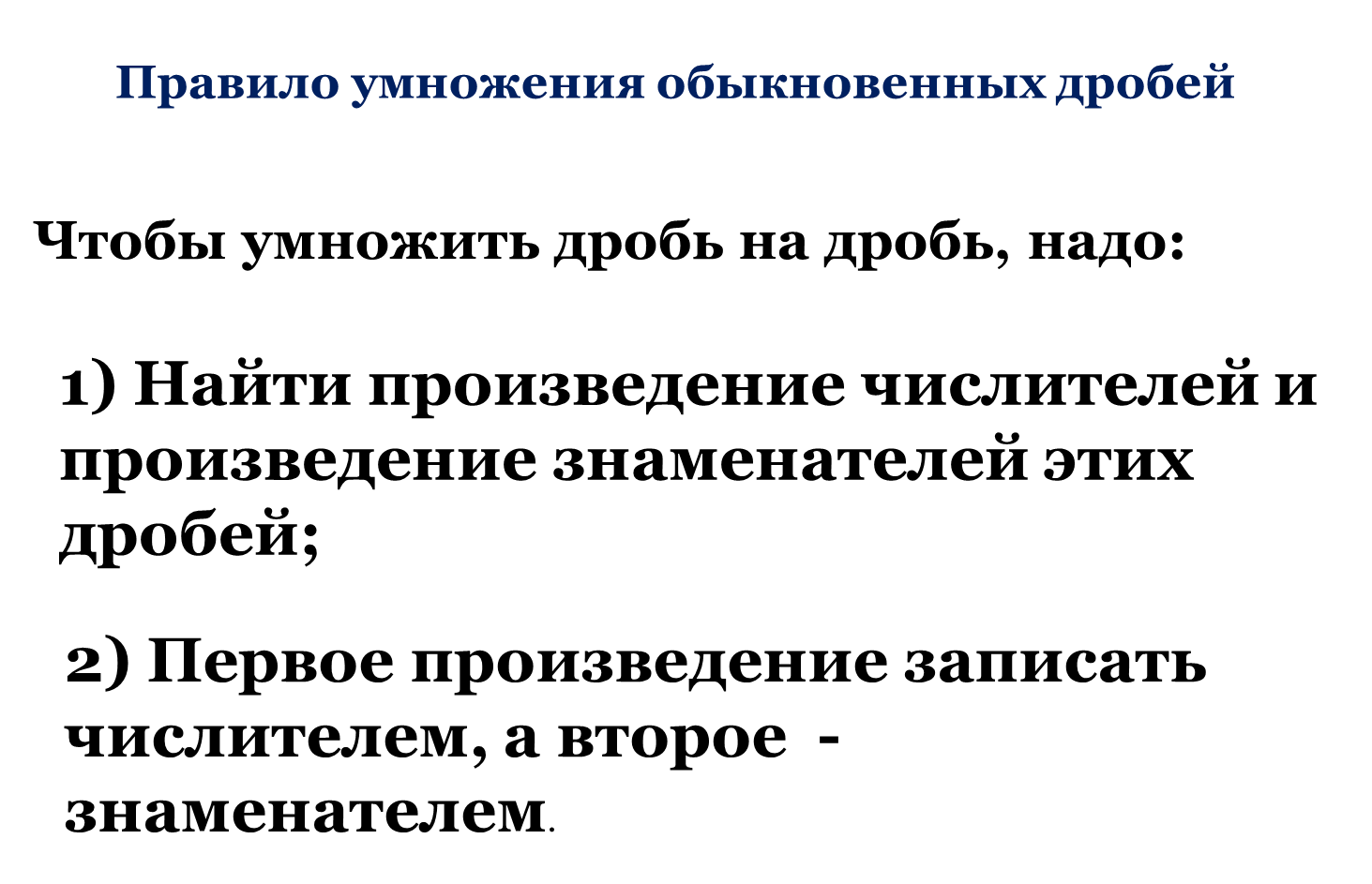 Слайд 21.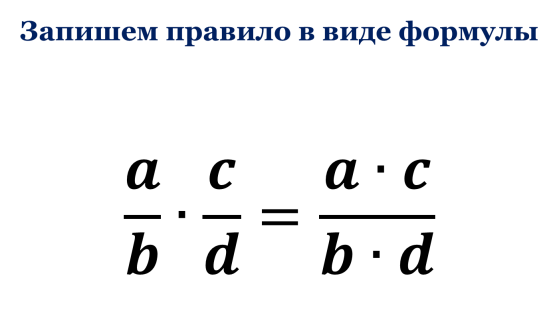 Слайд 22.Работа в парах.Выполни умножение.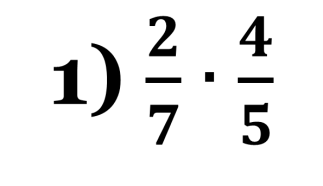 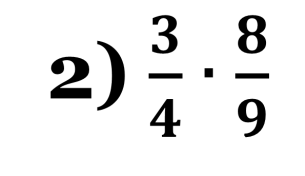 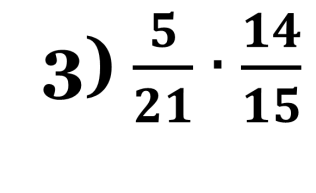 Слайд 23.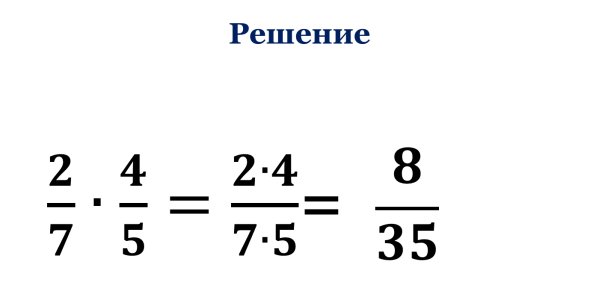 Слайд 24.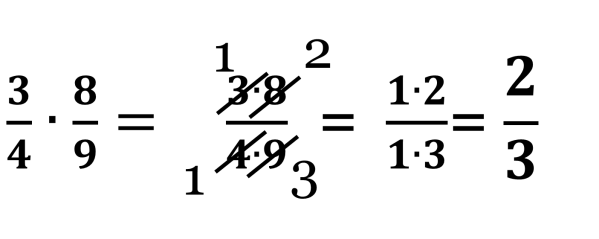 Слайд 25.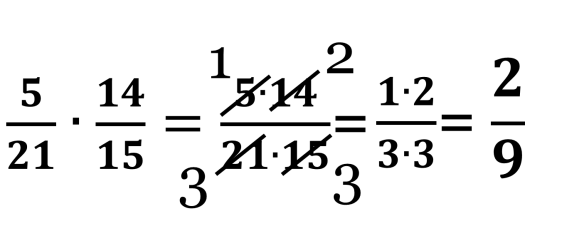 Слайд 26.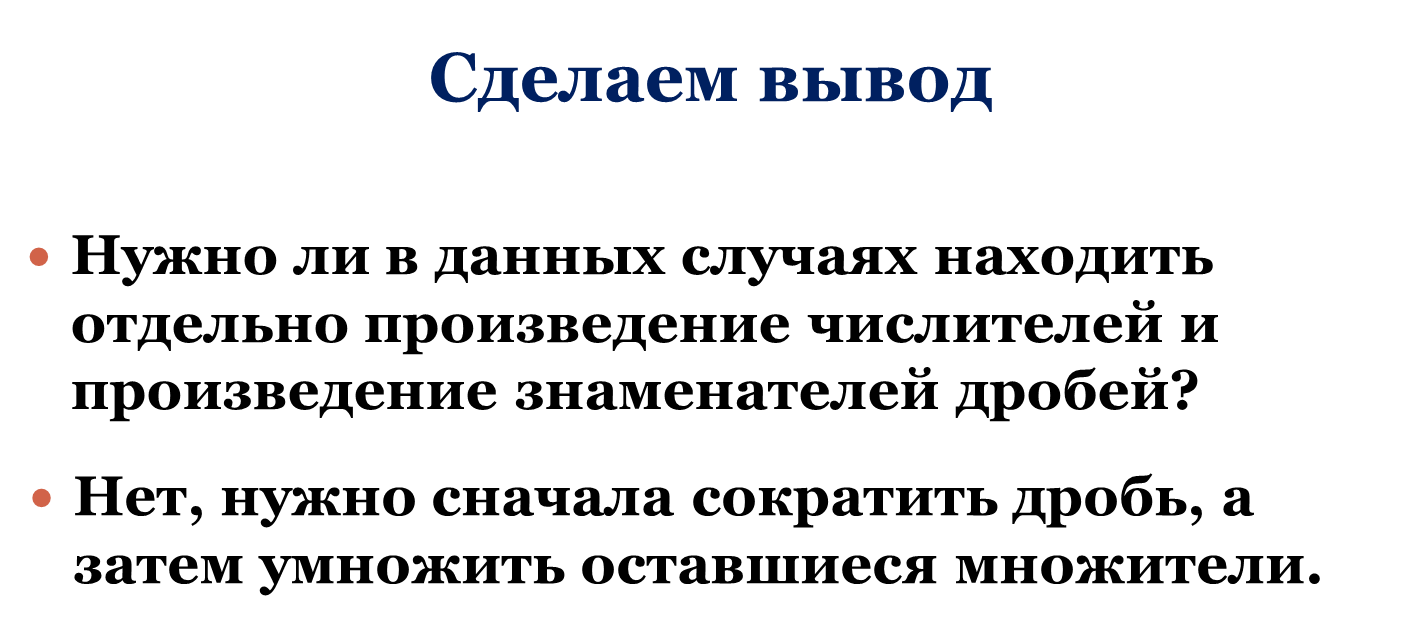 Слайд 27.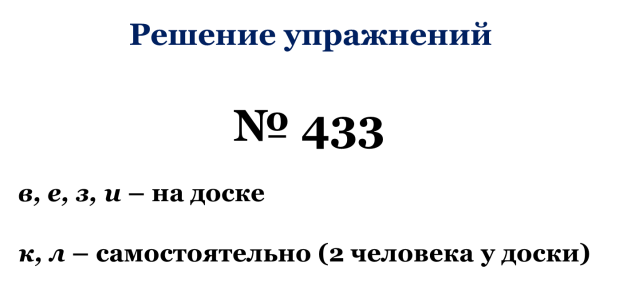 В)Е)З)И)К)Л)Слайд 28.- Дождик прошел, и солнышко выглянуло из-за облачка, а значит и у нас тоже что-то прояснилось и стало понятно.Слайд 29.Физкультминутка.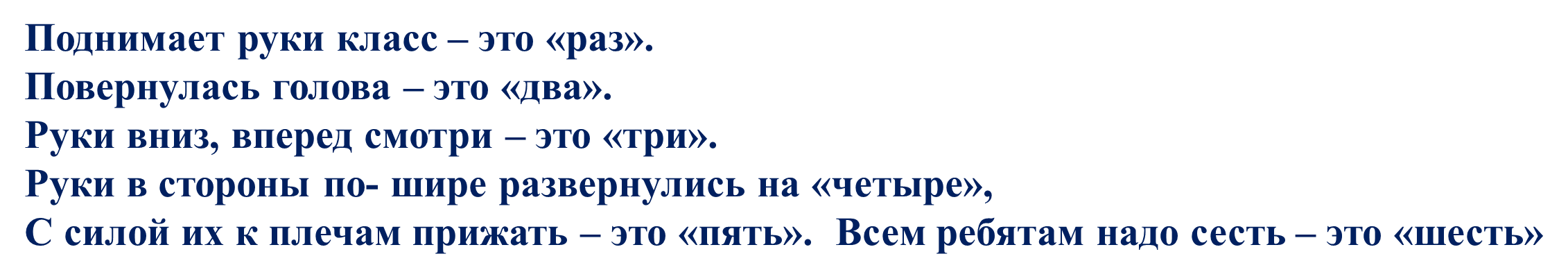 Слайд 30.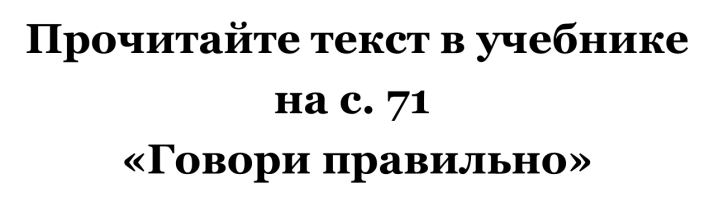 Слайд 31.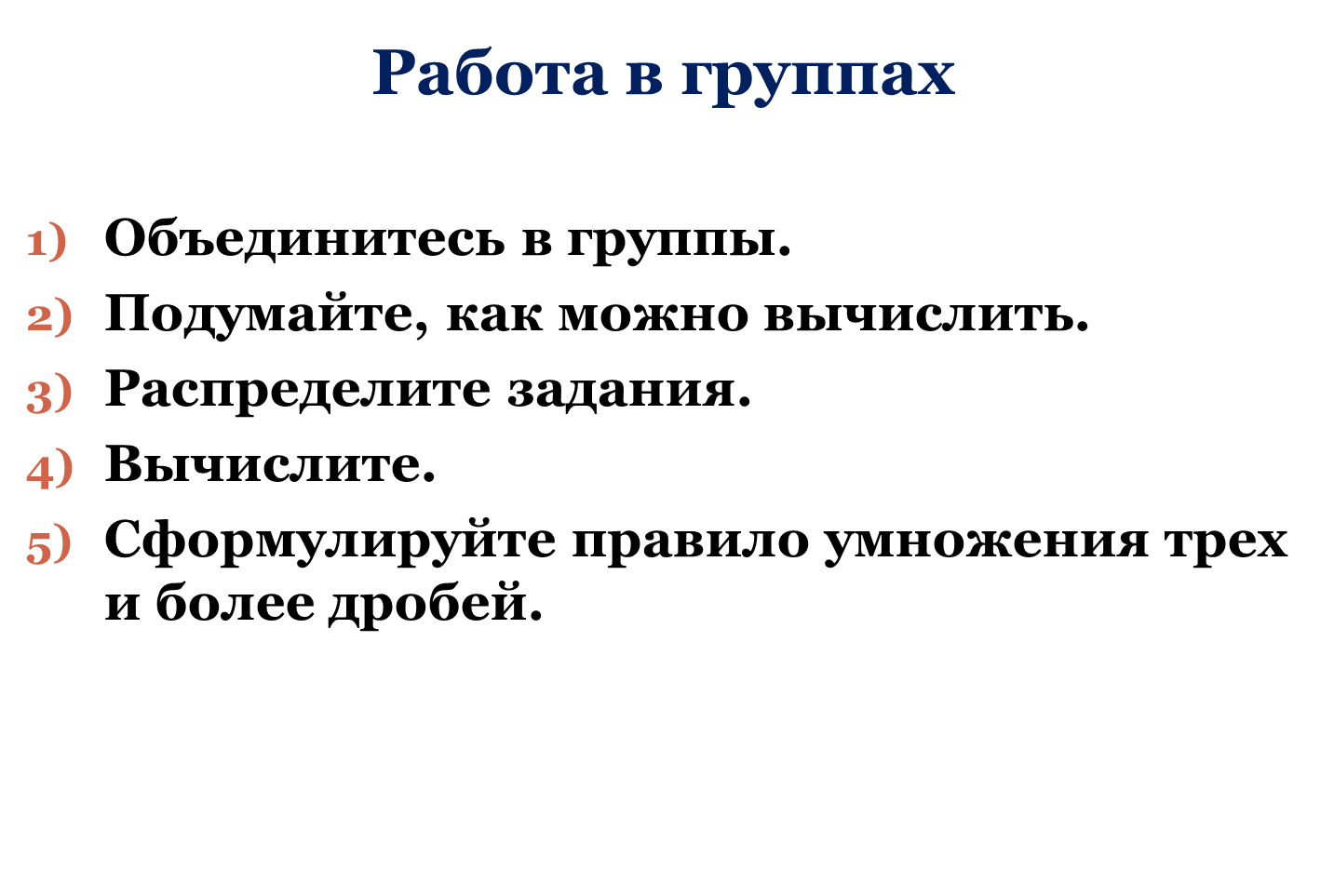 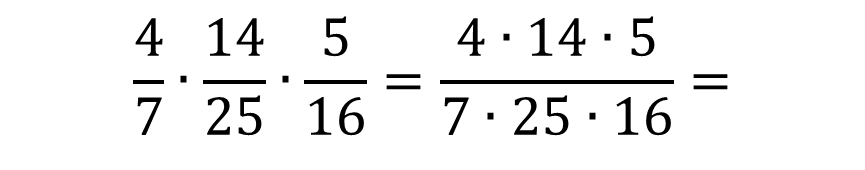 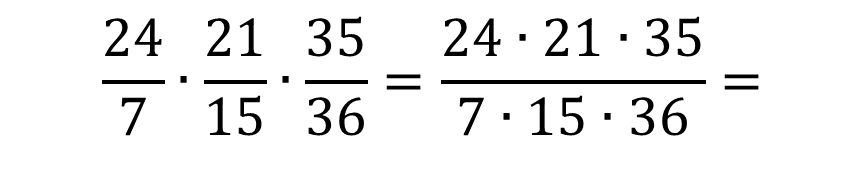 Слайд 32.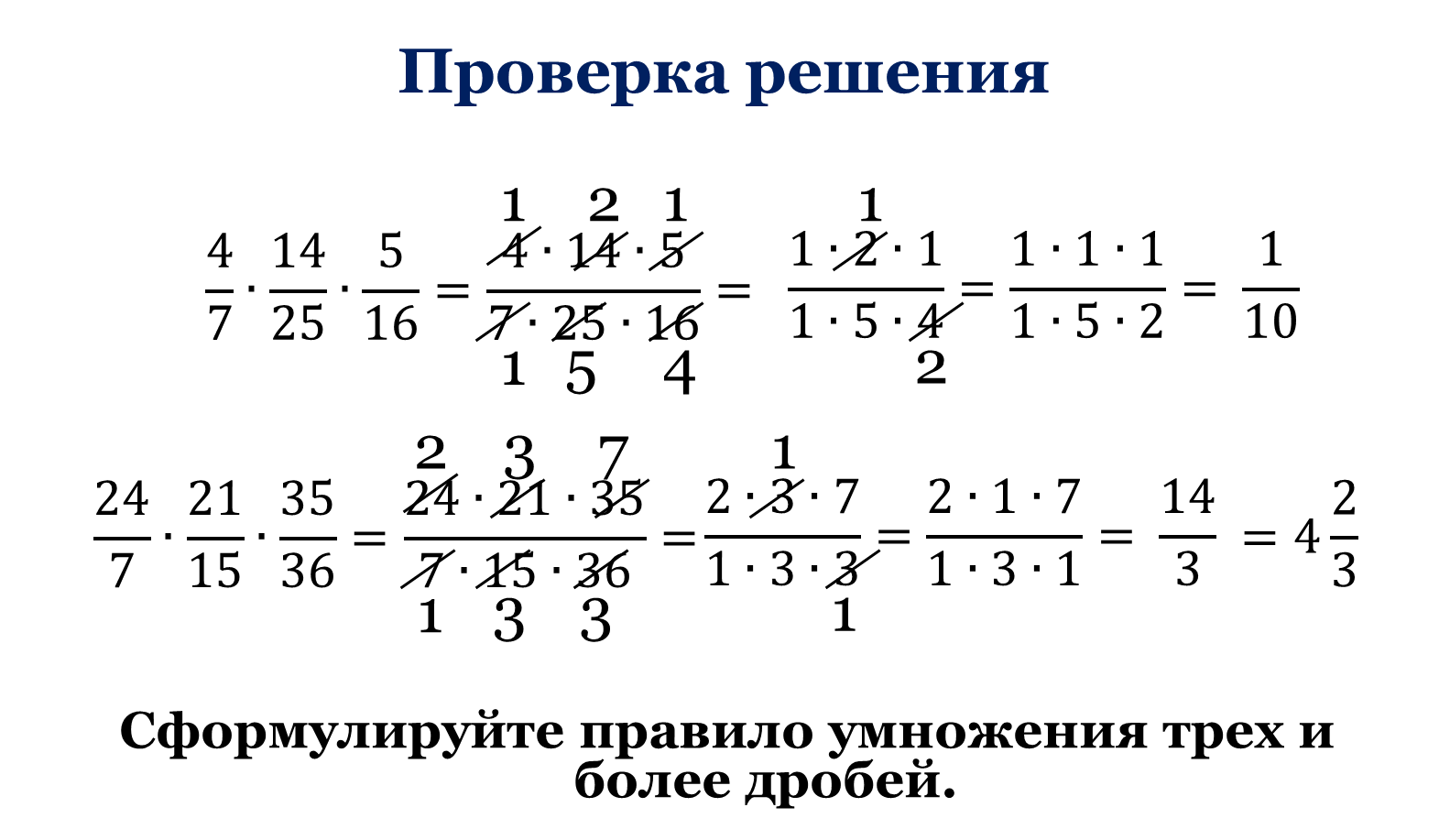 Слайд 33.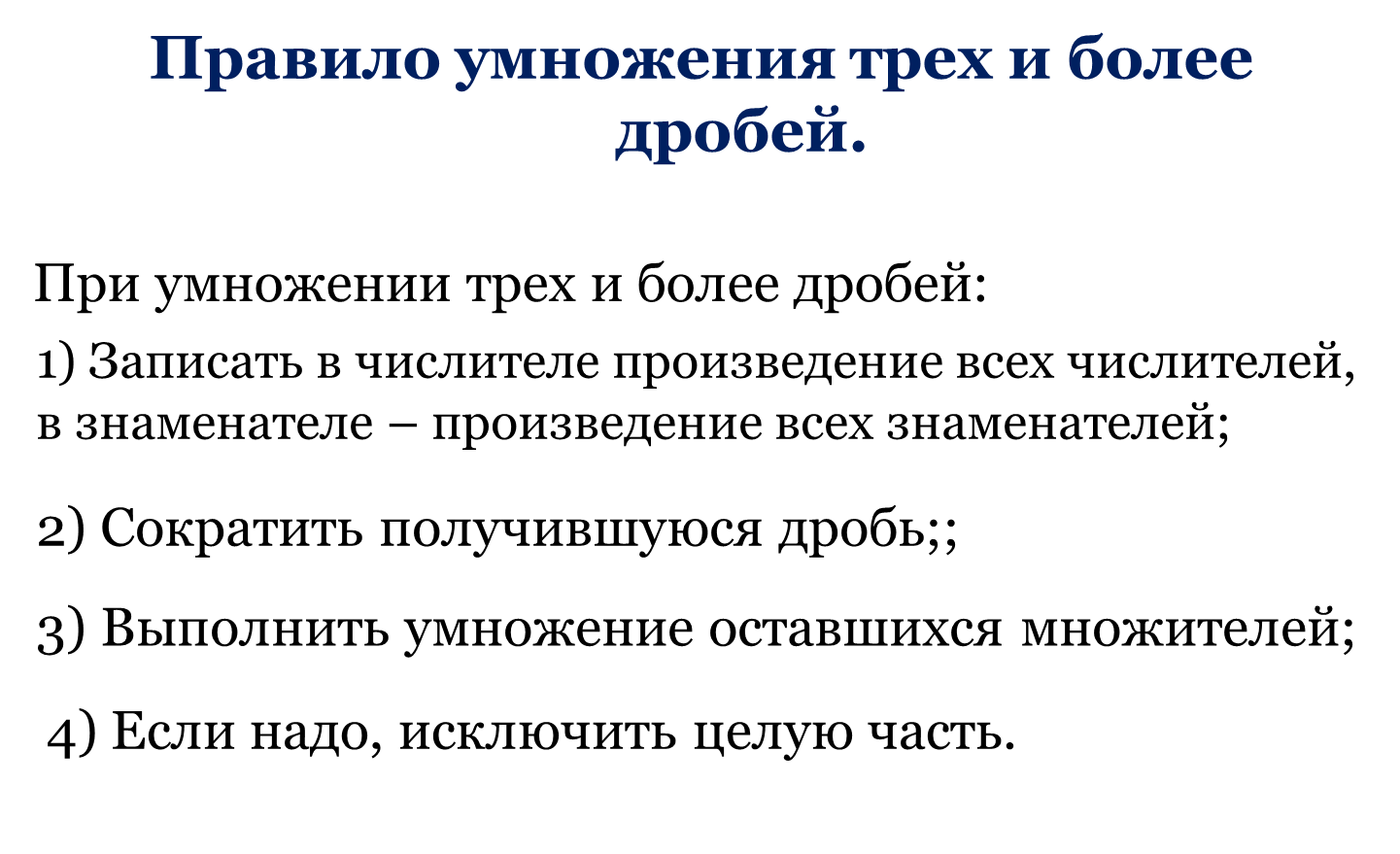 Слайд 34.- Засветило солнышко. Теперь мы умеем умножать обыкновенные дроби.- А где нам пригодятся наши знания?- Правильно, при решении задач. - Решим задачу.Слайд 35.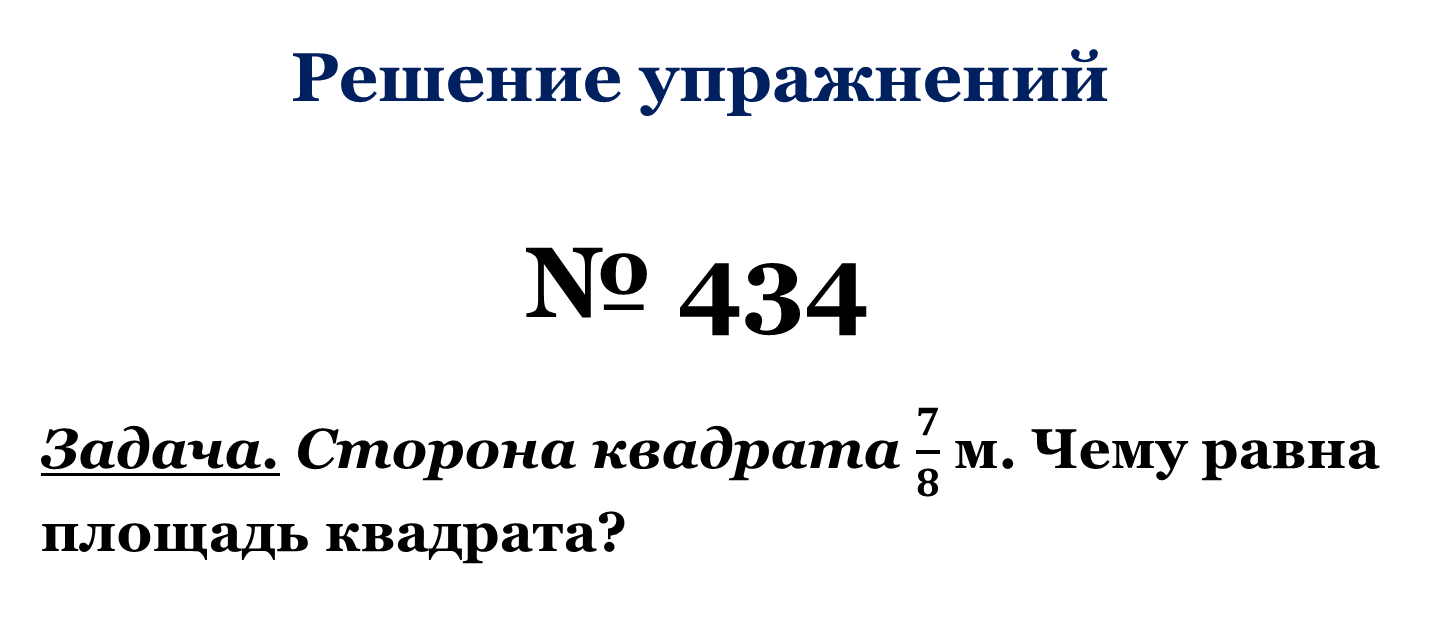 - Как найти площадь квадрата, зная длину его стороны?- Запишем формулу. - Вычислим площадь квадрата.Слайд 36.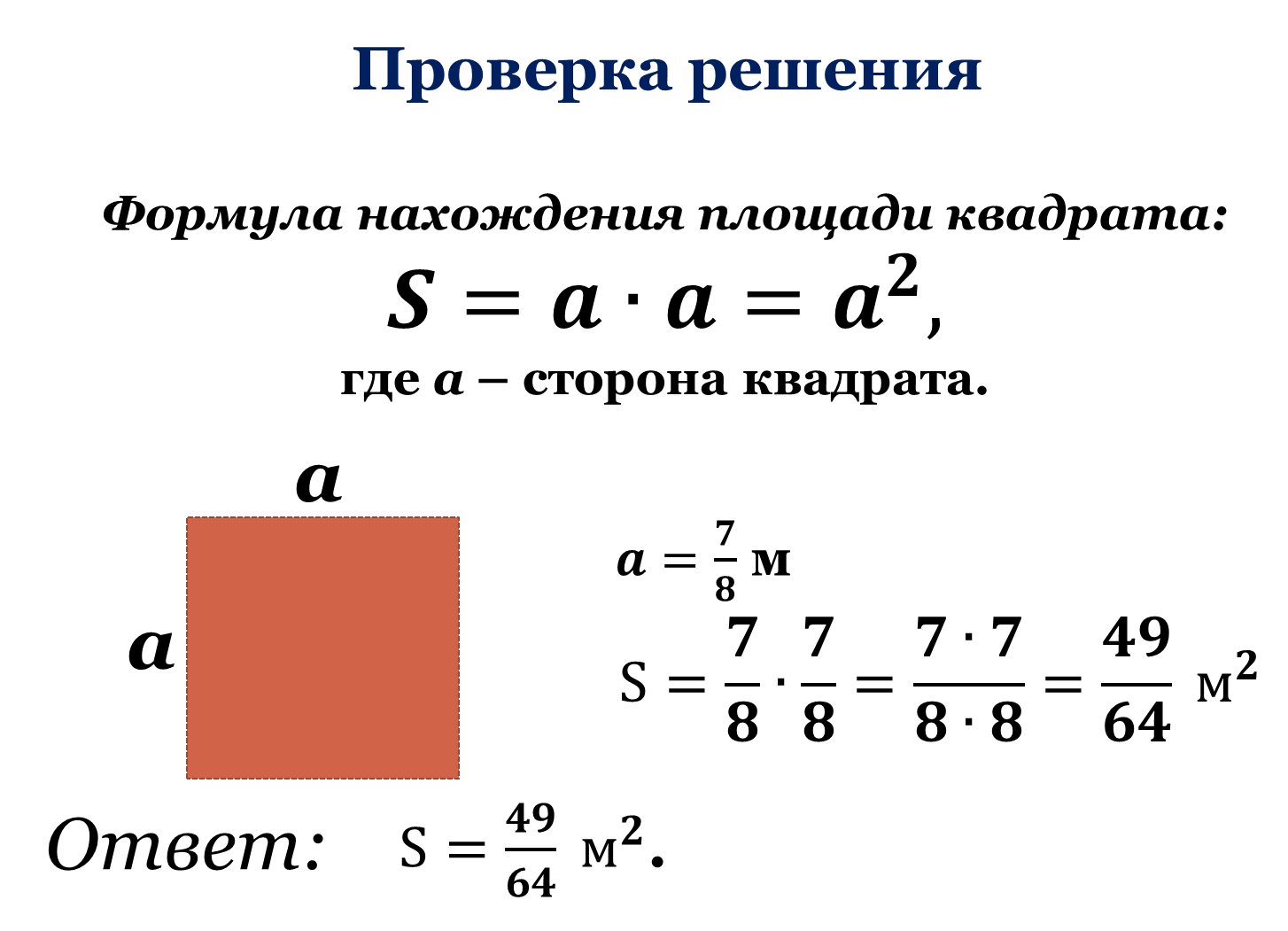 Слайд 37.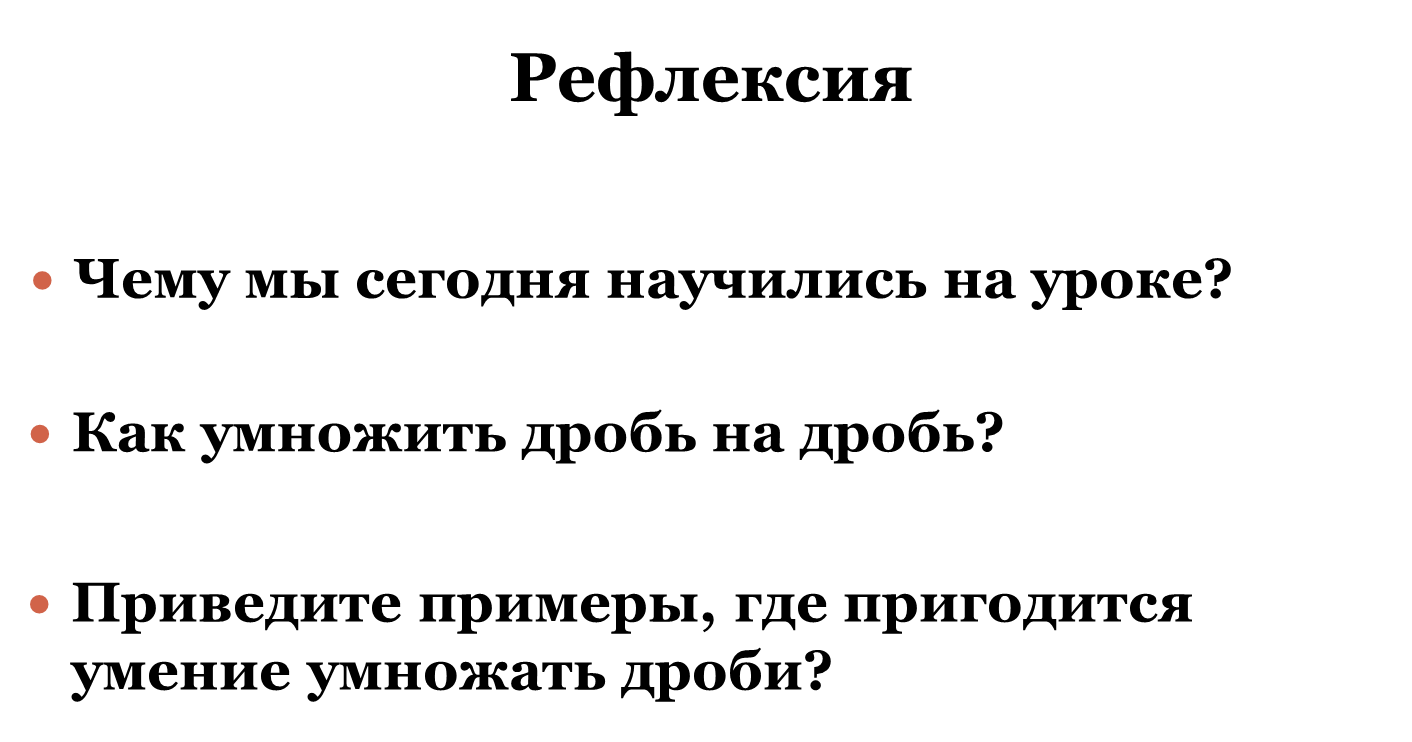 Слайд 38.- Оцените себя на уроке. Выберите погоду, которая стала у вас в конце урока и нарисуйте в конце классной работы..- Солнышко – все понятно, уверен.- Солнышко с облачком – все понял, но еще не уверен.- Дождик – ничего не понял.Слайд 39. - Запишите домашнее задание.П. 13, правила, № 472 (а-г), 474.Слайд 40.Спасибо за урок!